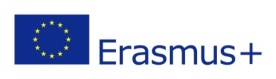 Mit dem BSZ Freising und Erasmus+nach Dublin, Irland (2023)VERBINDLICHE Anmeldung zum 3-wöchigen Auslandsprogramm in Dublin vom 16.04.2023 bis zum 06.05.2023 und zur Teilnahme an den Vorbereitungsseminaren sowie an der Abschlussveranstaltung. Die Termine hierfür werden noch bekannt gegeben.Ich habe vom Inhalt des Informationsflyers über das Auslandsprojekt Kenntnis genommen. Die Anmeldung ist eine verbindliche Zusage für den Fall, dass ich als Teilnehmer/in ausgewählt werde.______________________________________           ______________________________________Ort, Datum					            Unterschrift der Teilnehmerin / des Teilnehmers______________________________________Unterschrift der Erziehungsberechtigten Wir befürworten die Teilnahme unserer/unseres Auszubildenden am 3-wöchigen Auslandsprogramm in Dublin im Rahmen des „Erasmus+ Projektes“ und stellen sie/ihn für den angegebenen Zeitraum frei.________________________________________          ________________________________________Ort, Datum					               Stempel und Unterschrift des AusbildungsbetriebesAnmeldeschluss: Freitag, 25.11.2022, 13:00 UhrBitte geben Sie dieses Anmeldeformular zusammen mit folgenden Unterlagen im Sekretariat ab und senden Sie die Dateien zusätzlich an
Sabine.Freiberger@bsz-fs.de:Bewerbungsunterlagen:Vollständig ausgefülltes AnmeldeformularLebenslauf in englischer Sprache (Musterbeispiel und Tipps finden Sie unter https://kurzelinks.de/kffn, bitte aber nicht einfach nur den Text kopieren)Ausweiskopie und ggf. Kopie des SchwerbehindertenausweisesGültiges digitales COVID-Zertifikat der EUZusätzliche Dokumente für Praktikumsplätze in Kindertagesstätten (2 Empfehlungsschreiben auf Englisch mit Kontaktdaten der Ausstellenden, polizeiliches Führungszeugnis auf Englisch und Garda Vetting Formular)Nur vollständige Unterlagen werden berücksichtigt!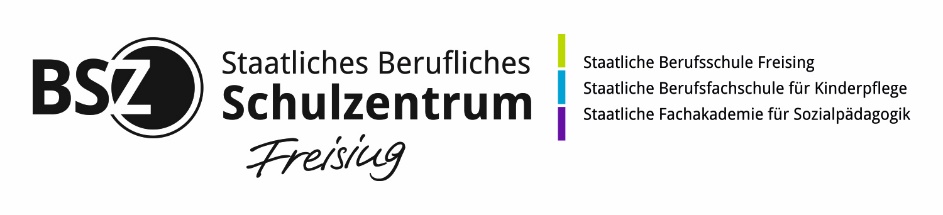 Persönliche DatenPersönliche DatenPersönliche DatenVor- und Nachname:Anschrift:Geburtsdatum:Staatsangehörigkeit:Telefon- und Handynummer:private E-Mail-Adresse:Klasse und Ausbildungsberuf:Aktueller Klassenleiter und Englischlehrkraft:Letzter Schulabschluss:Eine Behinderung liegt vor:Ja, zu _____ % NeinDaten der Erziehungsberechtigten bzw. Kontaktperson im NotfallDaten der Erziehungsberechtigten bzw. Kontaktperson im NotfallDaten der Erziehungsberechtigten bzw. Kontaktperson im NotfallName und Anschrift:Telefon- und Handynummer:Daten des AusbildungsbetriebesDaten des AusbildungsbetriebesName des Betriebes:Anschrift:Ansprechpartner/in:Telefonnummer:E-Mail-Adresse:Kostenübernahme des Eigenbeitrags durch den Betrieb:Ja, in Höhe von ___________ €Nein